Lubbock County Court Residential Treatment CenterReferral PacketFor placement inquiries or more information, please call the Admissions Coordinator at (806) 765-3312 or (800) 923-6033.Referral Packet Requirements ChecklistAn incomplete referral packet may be rejected without being considered for placement. To complete a referral packet, please ensure that current copies of the following items are included:____ Community Corrections Facility Defendant Referral Form____ Health Information for CCF Admission (including Medical Clinician Report and TB test results)____ NCIC/TCIC criminal history____ Arrest/Offense Report____ PSI____ All court orders (including modifications/amendments) for all current supervision cases____ Defendant’s TRAS (and score)____ All substance abuse evaluations, SASSIs, SAQs, ASIs, etc.____ Reason for referral (i.e. copies of positive UAs, chrono entries, written admissions, etc.) ____ All existing psychological evaluationsIf copies of the following documents are available, please include these as well:____ Social security card____ Driver’s license or state issued identification card____ Proof of education (GED, diploma, degree, etc.)____ Alien Registration card (if applicable)The screening team will review the included documentation to determine if the defendant meets the eligibility criteria and will benefit from placement at the Lubbock CRTC. If placement is granted, the Admissions Coordinator will notify the original jurisdiction and provide a scheduled admission date. Upon notification of acceptance of placement, the original jurisdiction must provide an order modifying the conditions of the defendant’s supervision and placing him at the Lubbock CRTC before the actual admission may occur. There is a standard placement order that we prefer you use. Please contact the Admissions Coordinator (contact information listed above) for a copy of the order.Treatment ServicesCognitive Behavioral ProgrammingCriminal Conduct and Substance Abuse Treatment Responsivity Groups (Anger Management, Relationships, Mental Health, etc.)Social Skills & Problem SolvingCommitment to ChangeRelapse PreventionProsocial SkillsIndividual CounselingAddiction EducationCommunity Service Restitution (CSR)Employability SkillsFinances and BudgetingG.E.D./A.B.E. ProgramHealth EducationLeisure/Recreational ActivitiesMeeting terms and conditions of Community Supervision (Alcohol Offender Program, Repeat Offender Program, Drug Offender Education Program, Personal Development Seminar courses, etc.)Chemical Dependency (CD)CD is a structured 40-week, cognitive-behavioral treatment program designed to address substance use and criminal thinking.  Each of the seven phases is intended to target the resident’s thoughts, attitudes, and beliefs that can lead to negative behaviors, as well as the development and implementation of effective coping skills.  Residents participate in individual and group counseling, educational and treatment classes, CSR, and employment.Dual Diagnosis (DD)DD is a structured 40-week, cognitive-behavioral treatment program designed to address substance use and criminal thinking for residents with mental health issues.  This can include mental illness or impairment, such as Major Depression, Bipolar Disorder, ADD/ADHD, Schizophrenia, or lower cognitive functioning.  Residents must be psychiatrically stable and capable of participating and completing the program.  Potential residents need to have an I.Q. of 70 or greater in order to effectively complete the CB program.  DD is structured similarly to the CD program, but in addition to addressing thoughts, attitudes, beliefs, and negative behaviors, residents are instructed on how to increase and apply effective coping skills, as well as appropriate management of their mental health concerns.  Participation in the employment component of the program is determined on a case-by-case basis.Specialized Placement (SP)SP is designed to focus on high-risk offenders.  It is a specialized track of the CD program.  Residents follow the CD schedule, with additional classes to meet their needs.  The program criteria includes, but is not limited to a score of LS or CC on the SCS, a history of extensive substance use or criminal behavior, and/or multiple or recurrent behavioral problems while at the CRTC.Relapse Track Relapse is a four to six month track of the CD program intended to be an additional sentencing alternative for CSCDs.  Relapse is for residents who have exited the CRTC successfully, but are now violating their conditions of probation.  The Relapse track focuses on skills and tools to help prevent further relapse or recidivism.  Residents are assessed on an individual basis on their appropriateness for the program.Admission CriteriaOffenders must be males, 18 and olderOffenders must be experiencing drug and/or alcohol use problems.Offenders must be court-ordered to the CRTC as a condition of felony or misdemeanor community supervision. Offenders must be able to cognitively, physically, and emotionally participate in all program components.Offenders who have committed a Title V offense, have used a weapon during the commission of their offense, or have caused serious bodily harm or death of another may be eligible for admission, but they will be screened for suitability to the CRTC on a case-by-case basisCRTC residents are able to participate in various activities throughout their stay.  Treatment curriculum is offered Monday through Friday, including counseling, classes, recreation, among others.  G.E.D./A.B.E. instruction is also available to those who qualify.  All residents participate in CSR throughout the community, including charitable and community sponsored events.Weekends are utilized for free time, in-house visitation, and program incentive passes (furloughs).  The CRTC offers multiple recreation areas, including a computer lab, library, court yard, and a big yard designed for baseball, softball, walking, or running.  Privileges are earned as residents progress through the program.  Many privileges are earned upon completion of the Orientation phase, approximately three weeks after intake, including wearing street clothes, commissary, and use of the computer lab.   In-house visitation and phone privileges begin in the third phase, roughly seven to eight weeks after arrival.  Furloughs are earned starting in the fifth phase, approximately 16 to 19 weeks into the program.  They range in length from four to forty-eight hours, based on phase.Residents are allowed to have specified property while at the CRTC.  This includes shirts, shorts, pants, shoes, towels, hygiene, and a personal radio.  A complete list of authorized property is available in the intake packet and from the Admissions Coordinator.The Lubbock County Community Corrections Facility/Court Residential Treatment Center (CRTC) opened its doors in March 1993, offering residential substance abuse & dependency services to adult males on community supervision.  Currently the CRTC facilitates four diverse treatment programs with the ability to house 164 offenders.  The goals of the CRTC are to prevent relapse, prevent recidivism, and to promote living a meaningful and responsible life, through treatment for criminal conduct and substance use.The CRTC offers education on criminal conduct, substance use, prosocial behaviors, and coping skills.  The core curriculum of the CRTC is Wanberg & Milkman’s “Criminal Conduct & Substance Abuse Treatment,” a cognitive-behavioral program that focuses on education and coping skills for both substance use and criminal thinking.  The CRTC offers up to 30 different classes and groups to provide individualized treatment for each resident.  Through this education and guidance, the CRTC promotes a crime-free life of recovery.The CRTC offers on-site counselors, Residential Community Supervision Officers (RCSO), medical staff, South Plains College staff, and security staff.  Every staff member is certified in CPR and Cognitive Reflective Communication, and staff is provided with training relevant to the needs of the CRTC and population.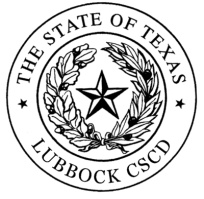 Lubbock County Community Corrections FacilityVal Monteilh, CCF Director3501 North Holly Avenue, Lubbock, Texas  79403● (806) 765-3300 ● Fax (806) 765-3399Items Authorized Upon IntakeItems Authorized Upon IntakeItems Authorized Upon IntakeItems Authorized Upon IntakeBath towels (white only)2Pants and/or shorts9 pairBatteries24Plastic hangers10Belts2Q-Tips1 sm packageBody soap or body wash3 bars/2 botRadio (not MP3 or iPod)1Body powder1Razors (disposable)2 packagesBook light1Religious book1Bracelet (medical only)1Ring (wedding ring only)1Cap/Beanie1Shampoo 3Clean & Clear facial cleanser1Shaving cream2Coat, jacket or hoodie1Shirts (color – long or short sleeve )9Conditioner3Shoes (includes boots and athletic shoes)3 pairContact solution2 bottlesSocks10 pairDeodorant2Stamped envelopes20Detergent (must be liquid & non-bleach)1Sunglasses1 pairDryer sheets1Sweatshirt and sweatpants set1Eye glasses1 pairToothbrush2Floss2Toothpaste2Foot powder1Tweezers1Lotion1 bottleUnderwear12 pairLuggage2 bagsWash cloths (white only)2Nail clippers (no file) for fingers and toes1Wristwatch1Pajamas2 setsWhite t-shirts6Items NOT Authorized Upon Intake (CONTRABAND)Items NOT Authorized Upon Intake (CONTRABAND)Aerosol products of any kindLaser pointerAlcohol and any product containing alcoholLotto and scratch off ticketsAltered or unauthorized clothing and/or propertyMagazines or newspapers, personally acquiredBandanas, headbandsMedication not approvedBody/shower sponges or brushesNail clippers (with file)CamerasNon-approved jewelry (Bracelets, earrings, necklaces)CDsNon-approved electronic equipmentCell phones, pagersPersonal beddingColognePersonal DVDs, VHSs, moviesComputer devicesPhotos (inappropriate content)Debit, credit, and phone cardsPornographic materialsDrug look-alikesRemovable teeth grillsDrugs and drug paraphernalia, mind-altering chemicalsSewing materialsElectric/battery operated toothbrushesSharp objects (box cutters, razor blades, scissors)Electrical devices needing a cordStickersExtension cords/multi plug receptaclesStuds or rings for any type of piercing Gambling paraphernalia, including diceTank tops/muscle shirtsGel pens, glue, toxic markers or highlighters, whiteoutTattoo paraphernaliaGumTobacco products, lighters, matchesHair clippersToolsKeys (other than approved work keys)Weapons (guns, knives, chemical, mace, pepper spray)Lamps, nightlights, personal fans or heaters